الماضي التام (Past Perfect)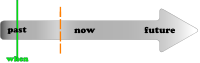 الماضي التام.يستخدم هذا الزمن للتعبير عن حدث وقع قبل حدث آخر في الزمن الماضي، بغض النظر عن أي فعل هو المذكور أولا، فهذا الزمن يعبر فقط عن الفعل الذي حصل أولاويتم تكوينه على الصورة التالية: (من اليسار إلى اليمين)(الفعل في التصريف الثالث+had+الفاعل).مثال: As soon as they had bought a car, they drove it to Makkaحالة النفي: يكون النفي بإضافة not إلى جانب had فجملة I had decide تصبح I hadn't decideاستخدام justتستخدم كلمة just للإشارة إلى أن الفعل الأول حدث قبل فترة قصيرة من الحدث الثاني، مثل: She has just left the room when the police arrivedتمارين تمارين صحح الفعل بين القوسين1- Before he (go) to the cinema, he (book) the ticket.2- She did not tell me where she (find) the bag.3- After I (do) my homework last night, I (go) to the club.4- When she returned home, she (discover) that her house (rob) and many valuable things (steal).5- No sooner he (rob) me of my wallet than the police (come).تمرين رقم 2:اختر الإجابة الصحيحة وضعها في مكانها المناسب:Before her husband …………….., she had laid the table. (arrive, arrived, had arrived)2- After she had finished cooking, she ………… the table. (lay, laid, had laid)3- I knew that he …………….. his lost watch. (found, had found, has found)4- When I finished my work, he ……………. his work too. (already finished, has already finished, had already finished)5- I wish he ………………. yesterday. (attended, had attended, has attended)حلول التمارين:حل تمرين رقم 1:1- Before he went to the cinema, he had booked the ticket.2- She did not tell me where she had found the bag.3- After I had done my homework last night, I went to the club.4- When she returned home, she had discovered that her house was robbed and many valuable things were stolen.5- No sooner had he robbed me of my wallet than the police came.حل تمرين رقم 2:1- Before her husband arrived, she had laid the table.2- After she had finished cooking, she laid the table.3- I knew that he had found his lost watch.4- When I finished my work, he had already finished his work too.5- I wish he had attended yesterday.